RegulaminGminnego konkursu plastycznego„Najciekawsza ozdoba wielkanocna”				dla uczniów klas 0 – III SPSZKOŁA PODSTAWOWA W TUCHOMIUCELEM KONKURSU JEST :propagowanie tradycji i folkloru związanego ze świętami wielkanocnymi,rozwój wrażliwości plastycznej i artystycznej,stworzenie możliwości do indywidualnej oraz rodzinnej, grupowej działalności artystycznej, poprzez to rozwijanie zdolności, odkrywanie możliwości i pogłębienie więzi rodzinnych,popularyzacja działań plastycznych i poszerzanie wiedzy z zakresu różnych technik plastycznych.UCZESTNICY:	Konkurs organizowany jest w dwóch kategoriach: 	● szkoła podstawowa (klasy 0-I), 	● szkoła podstawowa (klasy II-III) TEMATYKA KONKURSUTematyka konkursów powinna nawiązywać do Świąt Wielkiej Nocy: symboliki, obrzędów, zwyczajów, wystroju, dekoracji - ozdoby wielkanocne.WARUNKI UCZESTNICTWAkażda szkoła z Gminy Żukowo może zgłosić do konkursu trzy prace w każdej kategorii każda zgłoszona do konkursu praca plastyczna powinna być opatrzona trwale umocowaną  i nie uszkadzającą kompozycji kartką informacyjną zawierającą nazwę pracy, dane ucznia (imię, nazwisko, klasa, adres placówki oraz numer telefonu, imię i nazwisko opiekunaprace mogą być płaskie, przestrzenne, do postawienia, do zawieszenia,technika pracy dowolna.UWAGI KOŃCOWE:zgłoszenie pracy do konkursu jest równocześnie wyrażeniem zgody na publikowanie, eksponowanie prac i danych autora dla potrzeb konkursu,od oceny komisji konkursowej nie przysługuje odwołanie,za najciekawsze prace zostaną przyznane nagrody rzeczowe.Termin nadsyłania prac: 25.03.2021r.Ogłoszenie wyników: 31.03.2021r.Prace prosimy dostarczyć osobiście lub przesłać pocztą  na adres:SZKOŁA PODSTAWOWAul:  GDYŃSKA 10680-209 CHWASZCZYNOKoordynatorki konkursu: Magdalena Szatkowska i Zuzanna Ptach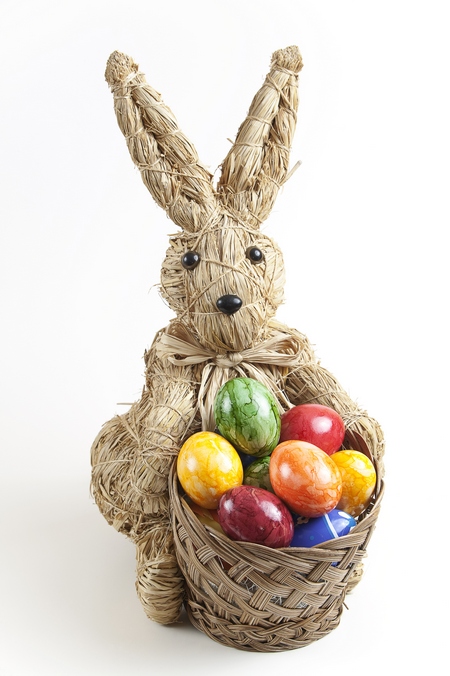 